ПРОЕКТ Об утверждении муниципальной  программы«Газификация населенного пункта  сельского поселения Тубинский сельсовет МР Баймакский район Республики Башкортостан  на 2021-2023 г.г.»На основании Федерального  закона  от 06.10.2003 г. № 131-ФЗ «Об общих принципах организации местного самоуправления в Российской Федерации»; Федерального  закона от 31.03.1999 г. № 69-ФЗ «О газоснабжении в Российской Федерации», Администрация сельского поселения Тубинский сельсовет муниципального района Баймакский район Республики Башкортостан , постановляет: Утвердить муниципальную  программу «Газификация населенных пунктов сельского поселения Тубинский сельсовет МР Баймакский район Республики Башкортостан  на 2021-2023 г.г.»Разместить настоящее Постановление в здании администрации сельского поселения, а так же опубликовать  на  официальном сайте администрации сельского поселения Тубинский сельсовет муниципального района Баймакский  район Республики Башкортостан в информационно-телекоммуникационной сети «Интернет» -   http://admtubin.ru/Контроль за исполнением настоящего Постановления оставляю за собой. Вр.и.о. главы сельского поселения                                       А.С.  Халитова Тубинский сельсовет МР Баймакский район Респ. Башкортостан Приложение № 1кПостановлению №36 от «19» мая  2020 г.МУНИЦИПАЛЬНАЯ ПРОГРАММА«Газификация населенного  пункта сельского поселения Тубинский сельсовет МР Баймакский район РБ на 2021-2023 г.г.»Паспорт программыХарактеристика проблемы и обоснование необходимости ее решения программными методами.Программа «Газификация населенных пунктов сельского поселения Тубинский сельсовет на 2021-2023 г.г.» разработана в соответствии с Федеральным законом от 06.10.2003 г. №131-ФЗ «Об общих принципах организации местного самоуправления в Российской Федерации», Федеральным законом от 31.03.1999 г. № 69-ФЗ «О газоснабжения в Российской Федерации». Программой предполагается выполнение проектно-изыскательских и строительно-монтажных работ по объектам газораспределительных систем.В состав сельского поселения Тубинский сельсовет входит 1 населенный пункт:- с. Тубинский количество населения 1 229 человек;Реализация мероприятий настоящей Программы позволит решить не только важные социальные, но и экономические задачи.Основные цели и задачи Программы.Основными целями настоящей Программы являются:- обеспечение единого подхода к решению проблемы газификации сельских населенных пунктов сельского поселения Тубинский сельсовет;- улучшение социально-экономических условий жизни населения сельского поселения Тубинский сельсовет;- создания условий для развития экономики сельского поселения Тубинский сельсовет с учетом промышленной и экологической безопасности, прогрессивных технологий  и достижений научно технического прогресса;- внедрение энергосберегающих технологий.Для достижения поставленных в настоящей Программе целей предусматривается решить задачи:- по рациональному использованию средств местного бюджета, необходимых для обеспечения развития и модернизации газораспределительной системы сельского поселения Тубинский сельсовет;- по привлечению инвестиционных ресурсов, в том числе ресурсов потенциальных потребителей газ, в том числе населения, промышленных и иных организаций.В результате реализации мероприятий настоящей Программы:- предполагается построить около 1,8 км. Газораспределительных сетей, газифицировать сельские населенные пункты, в том числе подлежащие расширению в соответствии с генеральным планом сельского поселения (таблица № 1);Таблица № 1- создать условия для представления гражданам, постоянно проживающим в газифицируемых населенных пунктах сельского поселения, возможности использования природным газом.Сроки и этапы реализации Программы.Период реализации Программы составляет 3 года: 2021-2023 годы.Ресурсное обеспечение Программы.Источниками финансирования программы являются:- средства сельского поселения;- средства бюджета РБ и иных источников.5. Организационный и экономический механизм реализации Программы.В рамках выполнения настоящей Программы функции муниципального заказчика осуществляет Администрация сельского поселения Тубинский сельсовет и выполняет:- координацию деятельности заказчика-застройщика, проектных, строительных и научно-исследовательских организаций, участвующих в реализации данной программы;-организацию взаимодействия ПАО «Газпром газораспределения Уфа» и администрацией сельского поселения.	ООО «Газпром газораспределения Уфа» выдает технические условия на строительство газо-распределительных сетей, участвует в приемке законченных строительством объектов в эксплуата-цию.Реализация программных мероприятий осуществляется путем привлечения муниципальным заказчиком Программы на конкурсной основе подрядных организаций для выполнения проектно-изыскательских и строительно-монтажных работ по газификации.	Перечень мероприятий по газификации сельских населенных пунктов сельского поселения с. Тубинский сельсовет на 2021-2023 годы приведен в Приложении № 1 к муниципальной программе «Газификация населенных пунктов сельского поселения Тубинский сельсовет на 2021-2023 г.г.».	В целях повышения эффективности использования средств, направленных на реализацию данной программы, предполагается использовать:- при строительстве подземного газопровода преимущественно полиэтиленовые трубы различного диаметра;- газоиспользующее оборудование с коэффициентом полезного действия не менее 0,9.	Проектирование системы газораспределения осуществляется в соответствии с градостроительной документацией и перспективной схемой газоснабжения сельского поселения Тубинский сельсовет.6. Ожидаемые результаты от реализации Программы.	Реализация настоящей Программы позволит:- повысить уровень газификации территории сельского поселения с. Тубинский сельсовет, создав тем самым условия для непосредственной возможности подключения к газораспределительным сетям население, постоянно проживающих на территории сельского поселения;- построить около 1,8 км. газораспределительных сетей в с. Тубинский ул. Победы; - улучшить экологическую и социальную обстановку в сельском поселении.Приложение № 2к муниципальной программе «Газификация населенных пунктов сельского поселения Тубинский сельсовет на 2021-2023 годы»Перечень мероприятий к муниципальной программе«Газификация с. Тубинский сельского поселения Тубинский сельсовет на 2021-2023 годы»Подготовил землеустроитель АСП Тубинский сельсовет  Мухамедьянова Ф.И. 3475141176БАШ?ОРТОСТАН  РЕСПУБЛИКА№Ы БАЙМА?  РАЙОНЫ МУНИЦИПАЛЬ   РАЙОНЫНЫ* Т!Б»   АУЫЛ   СОВЕТЫ АУЫЛ   БИЛ»М»№Е ХАКИМИ»ТЕ453661, Байма7 районы, Т1б2 ауылы,Фабрика  урамы, 6Тел.  8 (34751) 4-11-75,4-11-76Факс 4-11-76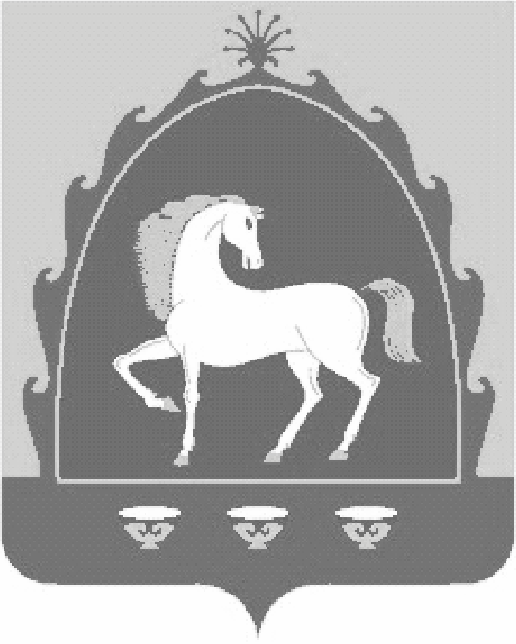 РЕСПУБЛИКА БАШКОРТОСТАНАДМИНИСТРАЦИЯ СЕЛЬСКОГО   ПОСЕЛЕНИЯ ТУБИНСКИЙ  СЕЛЬСОВЕТ МУНИЦИПАЛЬНОГО   РАЙОНА БАЙМАКСКИЙ  РАЙОН 453661,Баймакский район, село Тубинский, ул.Фабричная, 6Тел.  8 (34751) 4-11-75,4-11-76Факс 4-11-76      БОЙОРО?         «__ »                    2020 й.        №                       ПОСТАНОВЛЕНИЕ     «      »                       2020г.Наименование программыПрограмма «Газификация населенных пунктов сельского поселения Тубинский сельсовет на 2021-2023 г.г.»Основание для разработки Программы-Федеральный закон от 06.10.2003 г. № 131-ФЗ «Об общих принцапах организации местного самоуправления в Российской Федерации»;- Федеральный закон от 31.03.1999 г. № 69-ФЗ «О газоснабжении в Российской Федерации»Цели и задачи программы- Реализация государственной политики по обеспечению населения сельского поселения Тубинский сельсовет природным газом;- Улучшение условий жизни населения с максимальным использованием существующей системы распределительных газопроводов, а также на основе вновь построенных газораспределительных сетей;- Создание благоприятных условий для газификации объектов жилищно-коммунального хозяйства, промышленных и иных организаций, перевода котельных на природный газ;- Обеспечение роста промышленного и сельскохозяйственного производства, создание новых рабочих мест, увеличение поступления налогов, сборов и иных платежей в бюджеты всех уровней бюджетной системы Российской Федерации.Сроки реализации Программы2021-2023 годыИсполнители ПрограммыПроектные и строительные организации, привлекаемые на конкурсной основе в установленном законодательством порядке.Ресурсное обеспечение Программы, с указанием объемов и источников финансированияВсего сумма в млн. руб. – 5 025,00 тыс. руб.В том числе:- средства бюджета сельского поселения – 1 565,00тыс. руб.;- средства бюджета РБ или иные источники – 3 460,00тыс. руб.По годам:2021-23 годы – 5 025,00 тыс. руб.;2021 год – 1 565,00тыс. руб.;2023 год – 3 460,00тыс. руб.Ожидаемые социально-экономические результаты от реализации ПрограммыРеализация настоящей Программы позволит:- Повысить уровень газификации сельского поселения Тубинский сельсовет;- Улучшить экологическую обстановку в сельском поселении Тубинский сельсовет, благодаря сокращению объемов выбрасов от сжигания традиционных видов топлива.Контроль за ходом реализации ПрограммыАдминистрация сельского поселения Тубинский сельсовет МР Баймакский район РБ.Управление ПрограммойАдминистрация сельского поселения Тубинский сельсовет МР Баймакский район РБ.№ п/пНаименование объектовОсновные технические характеристики (км.)Сроки исполненияСроки исполненияОриентировочная стоимость работ (тыс. руб.)Источники финансированияИсточники финансирования№ п/пНаименование объектовОсновные технические характеристики (км.)ПИРСМРОриентировочная стоимость работ (тыс. руб.)Бюджет поселения (тыс. руб.)Бюджет РБ или иные источники (тыс. руб.)1.«Газопровод поселковый низкого давления ул. Победыс. Тубинский Баймакского района РБ»1,82021г.2023г.1 565,00 (ПИР)3 060,00 (СМР)1 565,003 460,00Мероприятия по реализации программыПеречень стандартных процедур, обеспечивающих выполнение мероприятия с указанием предельных сроков исполненияИсточники финансированияСроки исполнения мероприятияВсего, тыс. руб.Объем финансирования по годам, тыс. руб.Объем финансирования по годам, тыс. руб.Объем финансирования по годам, тыс. руб.Ответственный за выполнение мероприятия программыРезультаты выполнения мероприятия программыМероприятия по реализации программыПеречень стандартных процедур, обеспечивающих выполнение мероприятия с указанием предельных сроков исполненияИсточники финансированияСроки исполнения мероприятияВсего, тыс. руб.1-й год планового периода (2021 г.)2-й год планового периода (2022 г.)3-й год планового периода (2023 г.)Ответственный за выполнение мероприятия программыРезультаты выполнения мероприятия программы«Газопровод поселковый низкого давленияс.Тубинский Баймакского района РБ»Завершение ПИР и СМРИтого2023 г.5 025,001 565,000,03 460,00Глава Администрации СП Тубинский сельсовет- улучшение условий жизни населения;- создание благоприятных условий для газификации объектов ЖКХ, промышленных и иных организации;- обеспечение роста промышленного и сельскохозяйственного производства, создание новых рабочих мест, увеличение поступления налогов, сборов и иных платежей в бюджеты всех уровней бюджетной системы Российской Федерации«Газопровод поселковый низкого давленияс.Тубинский Баймакского района РБ»Завершение ПИРБюджет РБ или иные источники2021 г.1 565,001 565,000,00,0Глава Администрации СП Тубинский сельсовет- улучшение условий жизни населения;- создание благоприятных условий для газификации объектов ЖКХ, промышленных и иных организации;- обеспечение роста промышленного и сельскохозяйственного производства, создание новых рабочих мест, увеличение поступления налогов, сборов и иных платежей в бюджеты всех уровней бюджетной системы Российской Федерации«Газопровод поселковый низкого давленияс.Тубинский Баймакского района РБ»Завершение СМРБюджет РБ или иные источники2023 г.3 460,000,00,03 460,00Глава Администрации СП Тубинский сельсовет- улучшение условий жизни населения;- создание благоприятных условий для газификации объектов ЖКХ, промышленных и иных организации;- обеспечение роста промышленного и сельскохозяйственного производства, создание новых рабочих мест, увеличение поступления налогов, сборов и иных платежей в бюджеты всех уровней бюджетной системы Российской Федерации